Mathématiques – Séance du lundi 6avril 2020Les exercices proposés sont dans la continuité des activités réalisées lors de l’émission d’aujourd’hui. Calcul mentalOn revoit la multiplication et la division d’entiers par 10, 100 ou 1000 en s’appuyant sur le tableau de numération et le glisse nombre :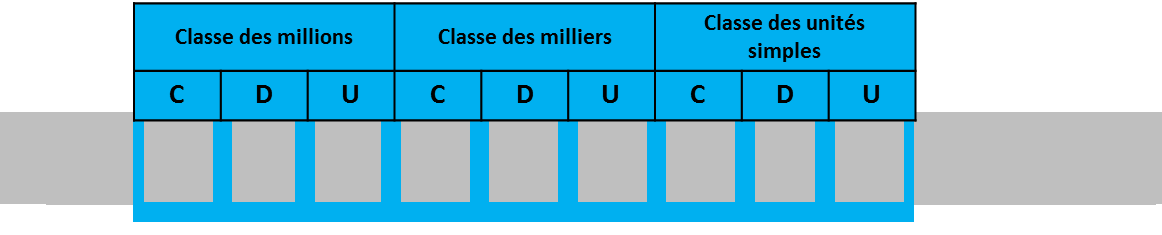 Série du jour : 328 x 10, 320 x 100, 420 : 10, 5000 : 100, 1 200 000 : 1000.NombresOn revoit comment poser une addition de nombre décimaux : calcul de 32,7 + 3,21.problème pour le lendemain « Avec son argent de poche, Mathis achète un manga à 8,46 € et une bande dessinée à 17,32 € . Combien a-t-il dépensé ? »